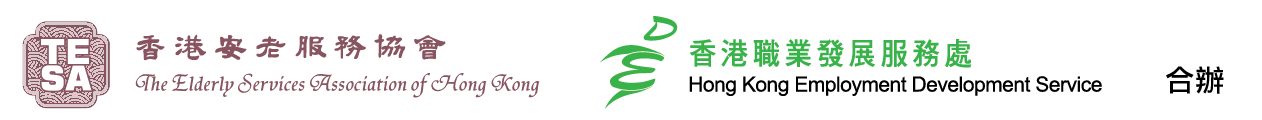 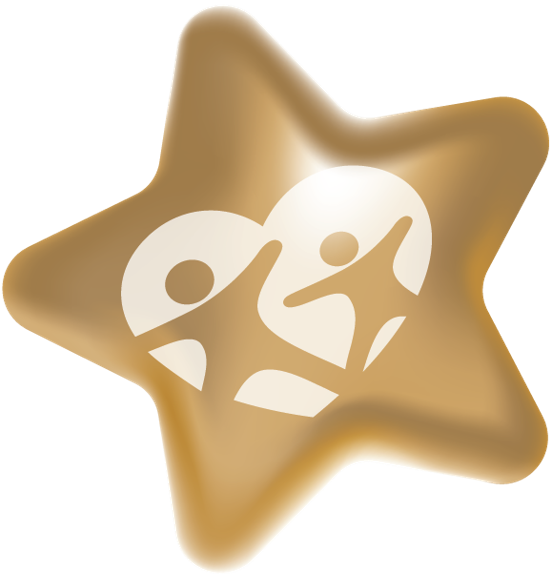 第六屆安老服務傑出員工選舉提名表格* 在本表格內提供的個人資料將予以保密處理，並只供有關選舉活動的用途A. 個人資料 (請於適當位置加  號)B. 安老服務工作經驗C. 在職進修       請列出參選人在2020年9月至2022年8月曾進修與工作或專業相關的課程或培訓活動 (如表格空間不足，可另頁填寫)影片部分請以手提電話錄製一段不超過3分鐘的影片，以事例表述參選人的優秀表現，並傳送至大會WhatsApp至 5198 0425，遞交影片時請提供參選人的姓名及所屬單位。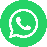 影片表述內容可參考以下範疇:	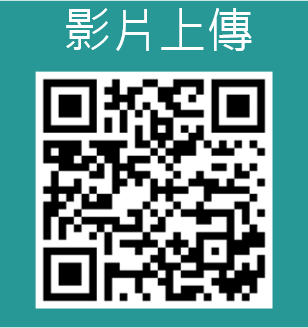 於疫情下的優秀表現或難忘事件與長者/長者家屬的相處點滴與上級/下屬的工作點滴評分請在以下各甄選準則的範疇，根據你對參選人優秀表現的4個主要範疇，於“優先次序”填寫1至4 (1為最主要)排列及於“表現”一項，以i至iv顯示你對參選人表現的評估i  有成效(能達到工作基本要求)			ii 良好(間中超越工作的要求)iii 優良(經常超越工作的要求)			iv 超卓(持續大大超越工作的要求)聯絡人資料 聲明本人謹此聲明提名表格的內容真確無訛，本人明白有關提名表格及相關證明文件均不會退還本人。本人同意主辦機構及評審團對選舉結果有最終裁決權。提名人簽署  	日	期 		機構/單位印章   	參選組別 (請於適用位置加號 ) ：前線	 專業第一部份: 參選人資料中文姓名中文姓名英文姓名性別	男	女年齡教育程度	小學	中學	大專或以上香港身份證號碼 (包括英文字母及首四個數字) 例如 : 身份證號碼為  "A123456(0)"，請填"A1234"香港身份證號碼 (包括英文字母及首四個數字) 例如 : 身份證號碼為  "A123456(0)"，請填"A1234"聯絡電話通訊地址通訊地址通訊地址電郵地址電郵地址專業資格（如適用）在現公司/機構擔任的職位 在現時職位的年資 :共                    年在現公司/機構擔任的職位 在現公司/機構的年資: 共                    年以往曾擔任的其他職位（如適用） 在現公司/機構的年資: 共                    年以往曾擔任的其他職位（如適用） 在安老服務的年資 :共                    年課程 / 培訓活動名稱日期訓練時數主辦機構 / 學院第二部份 : 提名原因	優先次序範疇表現職責才能如臨床護理、關顧長者或 / 及家屬等i󠇠󠇠  ii󠇠󠇠  iii󠇠󠇠  iv󠇠󠇠個人才能如個人質素、專業態度等	i󠇠󠇠  ii󠇠󠇠  iii󠇠󠇠  iv󠇠󠇠人際及團隊才能如與同事溝通、在團隊內的角色等i󠇠󠇠  ii󠇠󠇠  iii󠇠󠇠  iv󠇠󠇠組織效能如遵照機構的核心價值去維持服務等i󠇠󠇠  ii󠇠󠇠  iii󠇠󠇠  iv󠇠󠇠第三部份: 提名單位資料 (請於適當位置加 號)單位名稱單位名稱單位名稱所屬機構/集團所屬機構/集團所屬機構/集團負責人姓名	□ 先生   □ 女士負責人姓名	□ 先生   □ 女士職位聯絡電話傳真號碼電郵地址通訊地址通訊地址通訊地址聯絡人姓名	□ 先生   □ 女士聯絡人姓名	□ 先生   □ 女士職位聯絡電話傳真號碼電郵地址通訊地址通訊地址